Name: _________________________________________ Table# ___ Period _____  Date _________Group Members: ___________________________________________________________________ CC Math 8_ CHAPTER 7 GROUP TESTEVERY GROUP MEMBER NEEDS TO SHOW WORK FOR EVERY PROBLEM.  PLEASE CIRCLE ANSWERS.  BE SURE TO INCLUDE UNITS OF MEASURE WHERE APPROPRIATE.CONTINUED ON BACK Find the value of x.  Round your answer to the nearest hundredth.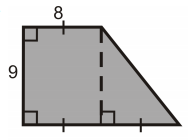 Which of the following expressions are greater than 10 and less than 15?  CIRCLE ALL THAT APPLY.              i.             ii.              iii.             iv.              v.               vi.  Which of the following are irrational?  CIRCLE ALL THAT APPLY.              i.             ii.              iii.             iv.              v.               vi.  Find the distance between the points (4, -5) and (-1, 7).A right triangle has a leg measuring 24 units.  Which of these statements is correct?  Select two that apply.  (Show your work for full credit) If the length of the hypotenuse is 25 units, the length of the other leg is 7 units. If the length of the hypotenuse is 26 units, the length of the other leg is 12 units. If the length of the hypotenuse is 28 units, the length of the other leg is 14 units. If the length of the hypotenuse is 30 units, the length of the other leg is 18 units.The volume of a cube-shaped shipping container is 4096 cubic centimeters.  Find the edge length of the shipping container.Use the figure below to answer questions a – d.  Round your answers to the nearest tenth.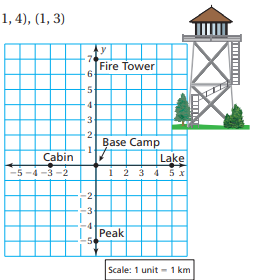 How far is the cabin from the peak?How far is the fire tower from the lake?How far is the lake from the peak?You are standing at (-5, -6).  How far are you from the lake?